◆10月15日(金)までに、可能な限り、ウェブ回答をお願いします。(ウェブ回答が難しい場合は、ＦＡＸ・メール回答可)　　　静岡市社会福祉協議会ホームページ新着情報　　https://www.shizuoka-shakyo.or.jp「第4次地域福祉活動計画各種団体・事業所様向けアンケート調査書」からお入りください。　　　　　　※裏面を参照してください。◆記述の箇所は、必ずご記入をお願いします。◆ご提供いただける参考資料等がございましたら、下記のＦＡＸ・メール・郵送の何れかで、お送りいただけますとありがたく存じます。★・ＦＡＸ： 054-273-8118　　・メール： kenriyougo@shizuoka-shakyo.or.jp　　　・郵送　： 〒420-0854静岡市葵区城内町1-1 静岡市社会福祉協議会地域福祉推進課　大橋宛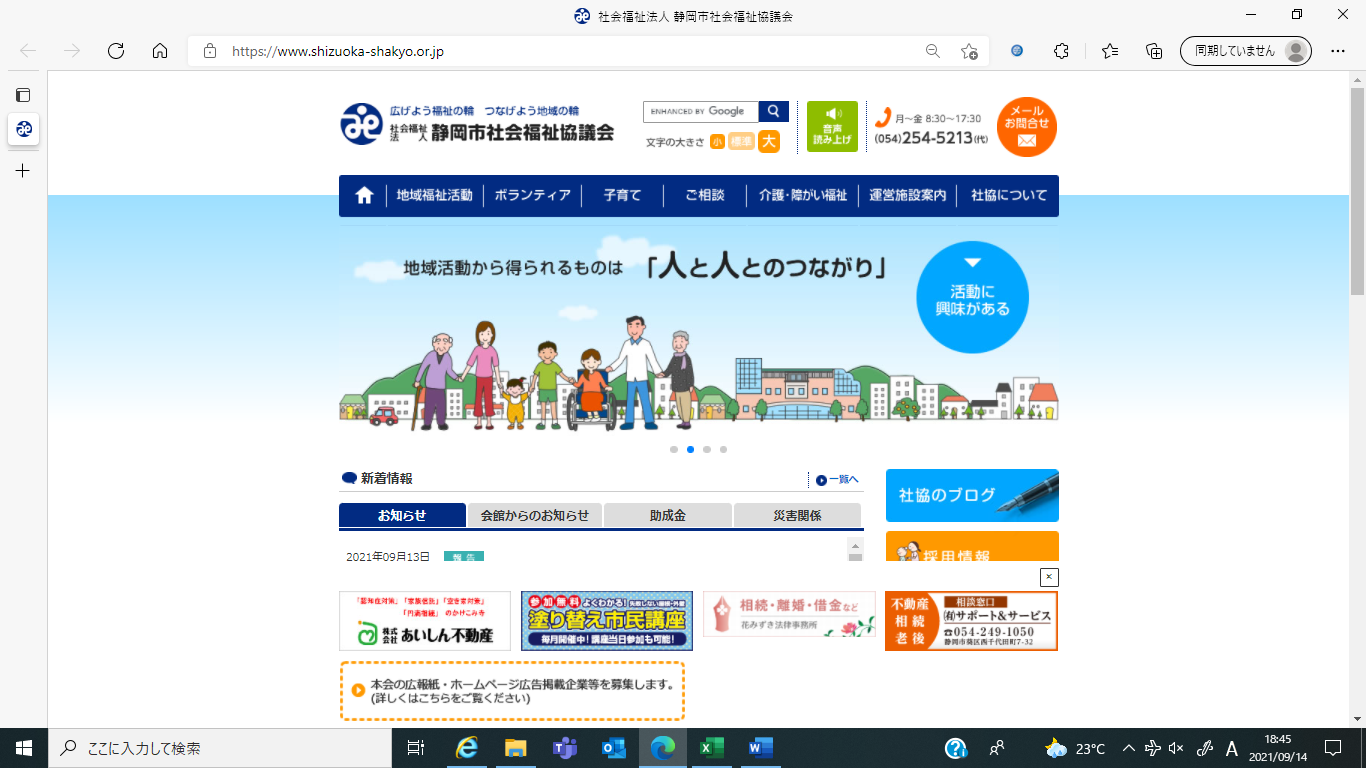 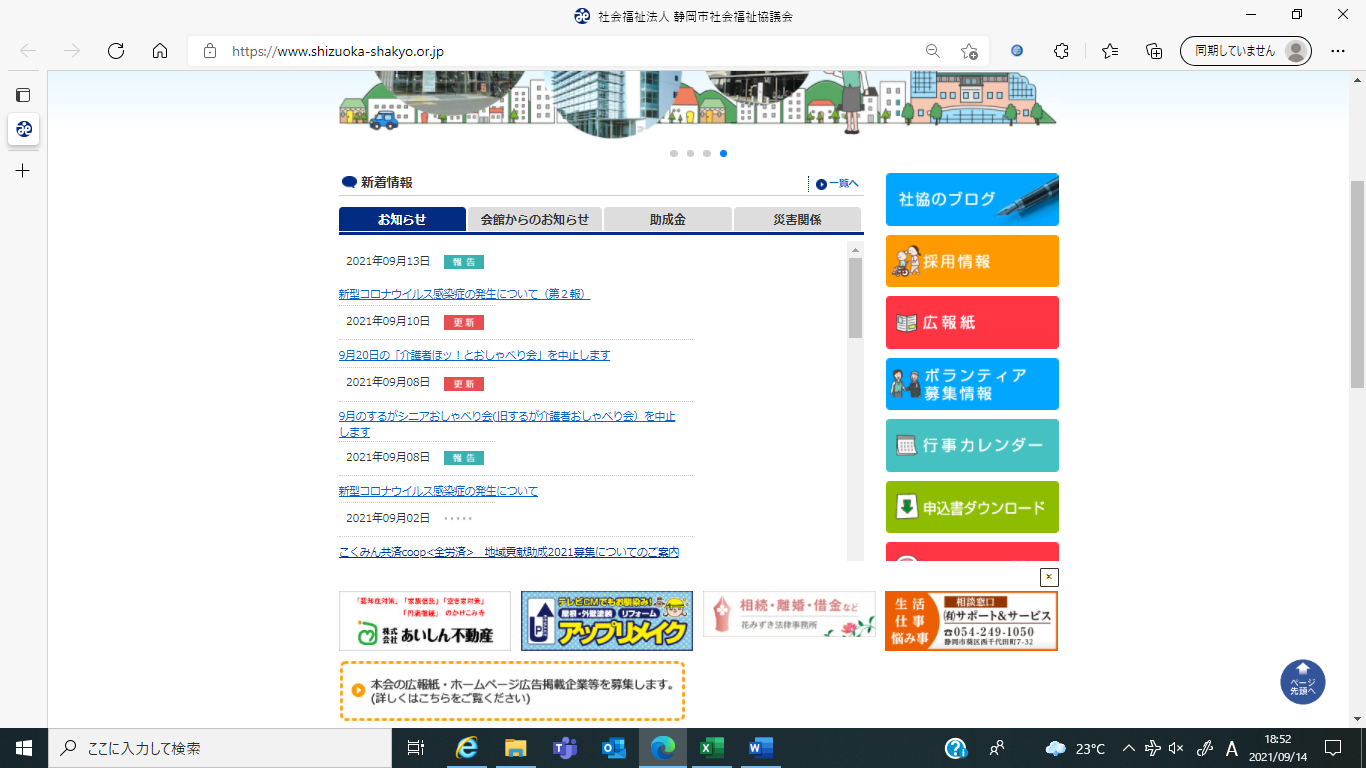 ❶【貴団体・事業所についてお尋ねします】問1-(1)　どのような事業をされていますか。（主事業を1つ選択してください。）①　高齢者支援②　障がい者支援  　③　児童支援・子育て支援・母子福祉 ④　健康づくり、医療 ⑤　ボランティア活動への支援⑥　教育・学校・青少年支援⑦　生活困窮者(一時生活支援事業含)・低所得者支援、就労支援　⑧　虐待・ひきこもり・不登校対策   　　⑨　地域の清掃・美化 ⑩　消防・防災・災害支援、防犯・交通安全支援  　　　⑪　自然環境保護、リサイクル ⑫　趣味や生涯学習、スポーツ ⑬　生活関連事業　(金融機関、新聞会社、販売企業、小売業、一般企業他)  　　⑭　その他問1-(2)　上記、問1-(1)の回答について具体的な事業内容を教えてください。（例：デイサービス　など）　　　　　　　◆参考資料等のご提供がありましたらお願いいたします。❷【貴団体・事業所の事業や業務からみえる、現状の個別問題・地域問題についてお尋ねします】問2-(1)　把握されている現状の問題はどのようなことですか。(複数回答可)①　介護に関すること　　　　　　　　　　　⑩　交通手段に関すること(買い物や通院等)
②　見守りに関すること　　　　　　　　　　⑪　地域との交流に関すること③　子育てに関すること　　　　　　　　　　⑫　災害・防災に関すること
④　健康に関すること　　　　　　　　　　　⑬　住まいに関すること⑤　虐待に関すること　　　　　　　　　　　⑭　金銭管理等の経済に関すること
⑥　教育に関すること　　　　　　　　　　　⑮　相談機関に関すること⑦　若者に関すること　　　　　　　　　　　⑯　医療機関に関すること
⑧　地域の福祉活動の担い手に関すること　　⑰　支援者に関すること(身近に頼れる人がいない等)⑨　就労・雇用に関すること　　　　　　　　⑱　その他 (外国人、ネグレクト、LGBTQ等)問2-(2)　上記、問2-(1)の回答について、具体的内容を教えてください。　　　　　◆参考資料等のご提供がありましたらお願いいたします。問3    上記、問2-(1)(2)の回答について、現状の問題を解決するために、現在、取り組まれていることを教えてください。　◆参考資料等のご提供がありましたらお願いいたします。❸【貴団体・事業所の事業や業務からみえる、今後の個別問題・地域問題についてお尋ねします】問4　　今後、起こってくるであろう、問2のような問題を解決するために求められる対応は、どのようなことだと考えていますか。　　　　　　※例) 見守り活動、安否確認活動、買物・通院送迎活動、居場所サロン活動などの地域福祉活動問5　　上記、問4の回答について、今後、どのような連携、ネットワークを構築していきたいと考えていますか。※連携したい組織や職種、連携方法等問6　　上記、問4～問5に対し、担えること、提供できることは何かありますか。　　　　※例) 活動場所、車両、福祉用具、人材(講師)、助成金など問7　　今後、本会(静岡市社会福祉協議会)と、どのような協働・連携ができると思われますか。問8　　その他、ご意見等ありましたらご自由にご記入ください。★最後に、ご協力いただきました、貴団体・事業所様の名称のご記入をお願いいたします。お忙しいところ、ご協力いただきまして誠にありがとうございました。(※自由記述)(※自由記述)(※自由記述)(※自由記述)(※自由記述)(※自由記述)(※自由記述)貴団体・事業所名ご 住 所〒　　　　　Ｔ Ｅ ＬＦ Ａ Ｘ